ИНФОРМАЦИЯот 18.05.2016 г.      В целях обеспечения проведения независимой антикоррупционной экспертизы 18.05.2016 г. проект муниципального нормативного правового акта постановление «О внесении изменений в Постановление № 124 от 21.12.2011 г. «Об утверждении административного регламента по предоставлению муниципальной услуги «Сбор, вывоз бытовых отход» на территории муниципального образования Южно-Одоевское Одоевского района» размещен в сети Интернет.      Срок проведения независимой антикоррупционной экспертизы при размещении указанного проекта в соответствии с п. 2.3.1.10. Порядка составляет не менее 7 дней (с 18.05.2016 г. по 26.05.2016г.). 
      Результаты независимой антикоррупционной экспертизы инициаторам проведения независимой антикоррупционной экспертизы рекомендуем направлять по почте, или курьерским способом на имя разработчика муниципального нормативного правового акта по адресу: Тульская область, Одоевский район, п. Стрелецкий, пл. Стрелецкая д. 97, или в виде электронного документа на электронный адрес: adm.iuzhno-odoewskoe@yandex.ru 

Глава администрации муниципального образования Южно-Одоевское  Одоевского района                                                                        И.А. Думчев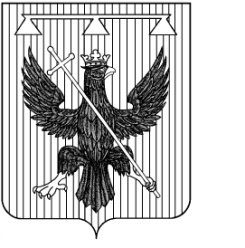 Администрация муниципального образования Южно-Одоевское Одоевского района ПОСТАНОВЛЕНИЕОт ___________                                                                           № ____________              В соответствии с  Федеральным законом от  27.07.2010 года  № 210-ФЗ «Об организации предоставления государственных и муниципальных услуг», постановлением Правительства РФ от 11.11.2005 г. №679 «О порядке разработки и утверждения административных регламентов исполнения государственных функций (предоставления государственных услуг)»,   руководствуясь Уставом муниципального образования Южно-Одоевское Одоевского района, на основании Протеста Прокуратуры Одоевского района от 16.05.2016 № 7-02-16/20 на постановление администрации № 124 от 21.12.2011,    администрация муниципального образования  Южно-Одоевское Одоевского района ПОСТАНОВЛЯЕТ:         1. Внести в постановление администрации муниципального образования Южно-Одоевское Одоевского района от 21.12.2011 года № 124   «Об утверждении административного регламента по предоставлению муниципальной услуги «Сбор, вывоз бытовых отходов» на территории муниципального образования Южно-Одоевское Одоевского района» следующие изменения:         1) В раздел II. СТАНДАРТ ПОРЕДОСТАВЛЕНИЯ МУНИЦИПАЛЬНОЙ УСЛУГИ:         а) пункт 2.4 второй абзац изложить в новой редакции:«Информация о режиме работы размещается в сети «Интернет»: на официальном сайте администрации муниципального образования Южно-Одоевское Одоевского  района: www.odoevsk.ru; на сайте региональной информационной системы "Портал государственных услуг Тульской области" http://pgu.tula.ru»;           2) В разделе III. СОСТАВ, ПОСЛЕДОВАТЕЛЬНОСТЬ, СРОКИ ВЫПОЛНЕНИЯ АДМИНИСТРАТИВНЫХ ПРОЦЕДУР, ТРЕБОВАНИЯ К ПОРЯДКУ ИХ ВЫПОЛНЕНИЯ            а) пункт 3.2 дополнить следующим абзацем:         «Вход в здание, в котором расположены и используются для предоставления муниципальной услуги помещения, оборудуется пандусами для беспрепятственного передвижения инвалидных колясок».          3) В разделе  V. ПОРЯДОК ОБЖАЛОВАНИЯ ДЕЙСТВИЙ (БЕЗДЕЙСТВИЯ) И РЕШЕНИЙ УПОЛНОМОЧЕННЫХ ДОЛЖНОСТНЫХ ЛИЦ АДМИНИСТРАЦИИ МУНИЦИПАЛЬНОГО ОБРАЗОВАНИЯ ЮЖНО-ОДОЕВСКОЕ ОДОЕВСКОГО РАЙОНА ПРИ ПРЕДОСТАВЛЕНИИ МУНИЦИПАЛЬНОЙ УСЛУГИ «СБОР, ВЫВОЗ БЫТОВЫХ ОТХОДОВ» НА ОСНОВАНИИ АДМИНИСТРАТИВНОГО РЕГЛАМЕНТА:           а) пункт 5.4. изложить в новой редакции: «Жалоба, поступившая в орган, предоставляющий муниципальную услугу, подлежит рассмотрению должностным лицом, наделенным полномочиями по рассмотрению жалоб, в течение пятнадцати рабочих дней со дня ее регистрации, а в случае обжалования отказа органа, предоставляющего муниципальную услугу, должностного лица органа, предоставляющего муниципальную услугу, в приеме документов у заявителя либо в исправлении допущенных опечаток и ошибок или в случае обжалования нарушения установленного срока таких исправлений - в течение пяти рабочих дней со дня ее регистрации».2. Обнародовать настоящее постановление на информационных стендах и разместить на официальном сайте муниципального образования Южно-Одоевское Одоевского района в сети Интернет.  3. Контроль за выполнением настоящего постановления оставляю за собой. 4. Настоящее постановление вступает в силу со дня обнародования.О внесении изменений в Постановление № 124 от 21.12.2011 г. «Об утверждении административного регламента по предоставлению муниципальной услуги «Сбор, вывоз бытовых отходов» на территории муниципального образованияЮжно-Одоевское Одоевского района»Глава администрации муниципального образования
Южно-Одоевское 
Одоевского района

                                              И.А. Думчев